ПРОЕКТ 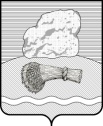 РОССИЙСКАЯ ФЕДЕРАЦИЯКалужская областьДуминичский районСельская Дума сельского поселения«СЕЛО ЧЕРНЫШЕНО» РЕШЕНИЕ«___» ________ 2018г.                                                                                       № ___       О системе оплаты труда работников органов местногосамоуправления сельского  поселения «Село Чернышено», замещающих должности, не являющиеся муниципальными должностями муниципальной службы, и работников,осуществляющих профессиональную деятельность подолжностям служащих и по профессиям рабочихПринимая во внимание Закон Калужской области от 29.06.2012г. № 309-ОЗ «Об установлении системы оплаты труда работников органов государственной власти Калужской области, иных государственных органов Калужской области, замещающих должности, не являющиеся должностями государственной гражданской службы Калужской области, и работников, осуществляющих профессиональную деятельность по должностям служащих и по профессиям рабочих», руководствуясь статьями 135, 144 Трудового кодекса Российской Федерации, приказами Министерства здравоохранения и социального развития Российской Федерации от 29.05.2008 № 247-Н, от 29.05.2008 № 248-Н, Уставом сельского поселения «Село Чернышено», сельская Дума сельского поселения «Село Чернышено»РЕШИЛА:1.Утвердить Положение о системе оплаты труда работников органов местного самоуправления сельского поселения «Село Чернышено», замещающих должности, не являющиеся муниципальными должностями муниципальной службы, и работников, осуществляющих профессиональную деятельность по должностям служащих и по профессиям рабочих (приложение).2.Настоящее Решение вступает в силу с даты его подписания и распространяется на правоотношения, возникшие с 1 января 2018 года. .Данное Решение подлежит размещению на официальном сайте администрации сельского поселения «Село Чернышено»  http://chernisheno.ru/.             Глава сельского поселения                                                   В.А.ВолковаПриложениек Решению сельской Думы сельского поселения «Село Чернышено»от «».___.2018г. №___Положениео системе оплаты труда работников органов местного самоуправления сельского поселения «Село Чернышено», замещающих должности, не являющиеся муниципальными должностями муниципальной службы, и работников, осуществляющих профессиональную деятельность по должностям служащих и по профессиям рабочих1. Настоящее Положение во исполнение статьи 135 Трудового кодекса Российской Федерации устанавливает систему оплаты труда работников органов местного самоуправления сельского поселения «Село Чернышено», замещающих должности, не являющиеся должностями муниципальной службы (далее – обеспечивающие работники), и работников, осуществляющих профессиональную деятельность по должностям служащих и по профессиям рабочих (далее – служащие и рабочие).2. Оплата труда обеспечивающих работников, служащих и рабочих состоит из окладов, выплат компенсационного и стимулирующего характера.Размер оплаты труда обеспечивающих работников, служащих и рабочих определяется по следующей формуле:От = О + КМ + СТ,где От – размер оплаты труда обеспечивающих работников, служащих и рабочих;О – оклад обеспечивающего работника, служащего и рабочего;КМ – выплаты компенсационного характера;СТ – выплаты стимулирующего характера.3. Размеры окладов обеспечивающих работников установлены приложением № 1 к настоящему Положению.4. Размеры окладов служащих и рабочих установлены приложением № 2 к настоящему Положению.5. Размеры окладов обеспечивающих работников, служащих и рабочих индексируются решением сельской Думы сельского поселения «Село Чернышено».При индексации окладов обеспечивающих работников, служащих и рабочих их размеры подлежат округлению до целого рубля в сторону увеличения.6. Виды, условия применения и размеры выплат компенсационного характера обеспечивающим работникам, служащим и рабочим установлены приложением № 3 к настоящему Положению.7. Виды, условия применения и размеры выплат стимулирующего характера обеспечивающим работникам, служащим и рабочим установлены приложением № 4 к настоящему Положению.8. При формировании фонда оплаты труда обеспечивающих работников, служащих и рабочих на календарный год предусматриваются средства в размере 34,5 оклада обеспечивающих работников, служащих и рабочих.9. Объем бюджетных ассигнований на оплату труда обеспечивающих работников, служащих и рабочих, предусматриваемый в бюджете сельского поселения, не подлежит уменьшению, за исключением случаев реорганизации, ликвидации органа местного самоуправления, сокращения штата органа местного самоуправления.Экономия средств по фонду оплаты труда, образовавшаяся в ходе исполнения бюджетной сметы, а также в результате проведения мероприятий по оптимизации штатного расписания, направляется на выплаты стимулирующего характера обеспечивающим работникам, служащим и рабочим в соответствии с коллективными договорами, соглашениями, локальными нормативными актами работодателя, принятыми с учетом мнения выборного профсоюзного, иного представительного органа работников.Приложение № 1к Положению о системе оплаты труда работников органов местного самоуправления сельского поселения «Село Чернышено», замещающих должности, не являющиеся муниципальными должностями муниципальной службы и работников, осуществляющих профессиональную деятельность по должностям служащих и по профессиям рабочихРазмеры окладовобеспечивающих работников  органов местного самоуправления сельского поселения «Село Чернышено»Приложение № 2к Положению о системе оплаты труда работников органов местного самоуправления сельского поселения «Село Чернышено», замещающих должности, не являющиеся муниципальными должностями муниципальной службы и работников, осуществляющих профессиональную деятельность по должностям служащих и по профессиям рабочихРазмеры окладовслужащих и рабочих органов местного самоуправления сельского поселения «Село Чернышено»Приложение № 3к Положению о системе оплаты труда работников органов местного самоуправления сельского поселения «Село Чернышено», замещающих должности, не являющиеся муниципальными должностями муниципальной службы и работников, осуществляющих профессиональную деятельность по должностям служащих и по профессиям рабочихВиды, условия применения и размер выплат компенсационного характера обеспечивающим работникам, служащим и рабочим органов местного самоуправления сельского поселения «Село Чернышено»1. К выплатам компенсационного характера относятся:1.1. Выплаты работникам, занятым на работах с вредными и(или) опасными и иными особыми условиями труда.1.2. Выплаты за работу в условиях, отклоняющихся от нормальных, в том числе:- при выполнении работ различных квалификаций;- при совмещении профессий (должностей), расширении зон обслуживания, увеличении объема работы или исполнении обязанностей временно отсутствующего работника без освобождения от работы, определенной трудовым договором;- за работу в ночное время;- за работу в выходные и нерабочие праздничные дни;- за сверхурочную работу;- иные компенсационные выплаты, предусмотренные нормативными правовыми актами, содержащими нормы трудового права.2. Размеры выплат компенсационного характера:2.1. Конкретные размеры выплат за работу с вредными и(или) опасными и иными особыми условиями труда  предусматриваются работодателем в соответствии с законодательством.2.2. Выплаты за совмещение профессий (должностей), расширение зон обслуживания, увеличение объема работы или исполнение обязанностей временно отсутствующего работника без освобождения от работы, определенной трудовым договором, устанавливаются в соответствии с законодательством.Конкретный размер выплат определяется по соглашению сторон трудового договора с учетом их содержания и(или) объема в соответствии с законодательством.2.3. Конкретные размеры выплат компенсационного характера за работу в выходной или нерабочий праздничный день, а также за сверхурочную работу устанавливаются в соответствии с законодательством.2.4. Выплаты компенсационного характера за выполнение работ в других условиях, отклоняющихся от нормальных, осуществляются в порядке, предусмотренном законодательством.3. Условия и размеры выплат компенсационного характера обеспечивающим работникам, служащим и рабочим устанавливаются коллективными договорами, соглашениями, локальными нормативными актами работодателя в соответствии с  законодательством, принятыми с учетом мнения выборного профсоюзного органа, иного представительного органа работников.Конкретный размер выплат компенсационного характера рассчитывается в процентах к окладу или в абсолютном значении.Размеры выплат компенсационного характера не могут быть ниже размеров, установленных трудовым законодательством и иными нормативными правовыми актами, содержащими нормы трудового права.Приложение № 4к Положению о системе оплаты труда работников органов местного самоуправления сельского поселения «Село Чернышено», замещающих должности, не являющиеся муниципальными должностями муниципальной службы и работников, осуществляющих профессиональную деятельность по должностям служащих и по профессиям рабочихРаздел 1. Виды, условия применения и размеры выплат стимулирующего характера обеспечивающим работникам, служащим и рабочим органов местного самоуправления сельского поселения «Село Чернышено»Выплаты стимулирующего характера применяются в целях материального поощрения труда обеспечивающих работников органов местного самоуправления сельского поселения «Село Чернышено».К выплатам стимулирующего характера обеспечивающим работникам относятся:- надбавка за сложность и напряженность в работе;- ежемесячная надбавка к окладу за выслугу лет;- денежное поощрение за безупречную и эффективную работу, другие достижения в труде;- премии по результатам работы;- единовременная выплата при  предоставлении ежегодного оплачиваемого отпуска;- материальная помощь.1.2. Условия применения и размеры стимулирующих выплат обеспечивающим работникам.1.2.1. Надбавка за сложность и напряженность в работе устанавливается обеспечивающим работникам ежемесячно в размере до 50 процентов оклада.Ежемесячная надбавка за сложность и напряженность в работе выплачивается обеспечивающим работникам за фактически отработанное время.Порядок и условия выплаты ежемесячной надбавки за сложность и напряженность в работе обеспечивающим работникам устанавливаются в соответствии с законодательством коллективными договорами, соглашениями, локальными нормативными актами работодателя, принятыми с учетом мнения выборного профсоюзного органа, иного представительного органа работников.1.2.2. Ежемесячная надбавка к окладу за выслугу лет устанавливается обеспечивающим работникам в следующих размерах:от 3 до 8 лет             - 10 процентовот 8 до 13 лет           - 15 процентовот 13 до 18 лет         - 20 процентовот 18 до 23 лет         - 25 процентовсвыше 23 лет           -  30 процентов В стаж работы, дающий право на получение ежемесячной надбавки к окладу за выслугу лет, включаются периоды работы, установленные приказом Министерства здравоохранения и социального развития Российской Федерации от 27.12.2007г. № 808 «Об утверждении Положения об исчислении стажа работы работников федеральных государственных органов, замещающих должности, не являющиеся должностями   федеральной государственной гражданской службы, для выплаты им ежемесячной надбавки к должностному окладу за выслугу лет».1.2.3. Денежное поощрение за безупречную и эффективную работу, другие достижения в труде обеспечивающим работникам устанавливается ежемесячно в размере до 70 процентов оклада.1.2.4. Премирование обеспечивающих работников по результатам работы производится в целях повышения материальной заинтересованности в результатах своего труда, создания условий для проявления профессионализма, творческой активности и инициативы, повышения качества выполняемых ими работ.Размер, порядок и условия премирования обеспечивающих работников по результатам работы устанавливаются в соответствии с законодательством коллективными договорами, соглашениями, локальными нормативными актами работодателя, принятыми с учетом мнения выборного профсоюзного или иного представительного органа работников. Размер премии не ограничивается.1.2.5. Единовременная выплата обеспечивающим работникам производится при предоставлении ежегодного оплачиваемого отпуска 1 раз в год до 2-х окладов.1.2.6. Материальная помощь обеспечивающим работникам выплачивается в  пределах средств фонда оплаты труда обеспечивающих работников, служащих и  рабочих соответствующего органа местного самоуправления.Размер, порядок и условия оказания материальной помощи обеспечивающим работникам устанавливаются в соответствии с законодательством коллективными договорами, соглашениями, локальными нормативными актами работодателя, принятыми с учетом мнения выборного профсоюзного или иного представительного органа работников.1.3. Обеспечивающим работникам производятся иные выплаты, предусмотренные соответствующими нормативными правовыми актами Российской Федерации, Калужской области, сельского поселения «Село Чернышено».Порядок и условия осуществления иных выплат обеспечивающим работникам, предусмотренных соответствующими нормативными правовыми актами Российской Федерации, Калужской области, сельского поселения «Село Чернышено», устанавливаются в соответствии с законодательством коллективными договорами, соглашениями, локальными нормативными актами работодателя, принятыми с учетом мнения выборного профсоюзного или иного представительного органа работников.Раздел 2. Выплаты стимулирующего характера служащим и рабочимВыплаты стимулирующего характера применяются в целях материального поощрения труда служащих и рабочих.2.1. К выплатам стимулирующего характера служащим и рабочим относятся:- надбавка за интенсивность и высокие результаты работы;- премия по результатам работы;- единовременная выплата при предоставлении ежегодного оплачиваемого отпуска;- материальная помощь.2.2. Условия применения и размеры стимулирующих выплат служащим и рабочим.2.2.1. Надбавка за интенсивность и высокие результаты работы устанавливается  служащим и рабочим ежемесячно в размере до 50 процентов оклада.Ежемесячная надбавка за сложность, напряженность и высокие достижения в труде выплачивается служащим и рабочим за фактически отработанное время.Размер, порядок и условия выплаты надбавки за интенсивность и высокие результаты работы служащим и рабочим устанавливаются в соответствии с законодательством коллективными договорами, соглашениями, локальными нормативными актами работодателя, принятыми с учетом мнения выборного профсоюзного органа, иного представительного органа работников.2.2.2. Премирование служащих и рабочих производится по результатам работы в целях повышения материальной заинтересованности в результатах своего труда, создания условий для проявления профессионализма, творческой активности и инициативы, повышения качества выполняемых ими работ.Размер, порядок и условия премирования служащих и рабочих по результатам работы устанавливаются в соответствии с законодательством  коллективными договорами, соглашениями, локальными нормативными актами работодателя, принятыми с учетом мнения выборного профсоюзного или иного представительного органа работников. Размер премии не ограничивается.2.2.5. Единовременная выплата служащим и рабочим производится при предоставлении ежегодного оплачиваемого отпуска один раз в год до 2-х окладов.2.2.6. Материальная помощь служащим и рабочим выплачивается в пределах фонда оплаты труда обеспечивающих работников, служащих и рабочих соответствующего органа местного самоуправления.Размер, порядок и условия оказания материальной помощи служащим и рабочим устанавливаются в соответствии с законодательством коллективными договорами, соглашениями, локальными нормативными актами работодателя, принятыми с учетом мнения выборного профсоюзного или иного представительного органа работников.2.3. Служащим и рабочим производятся иные выплаты, предусмотренные соответствующими нормативными правовыми актами Российской Федерации, Калужской области, сельского поселения «Село Чернышено».Порядок и условия осуществления иных выплат служащим и рабочим, предусмотренных соответствующими нормативными правовыми актами Российской Федерации, Калужской области, сельского поселения «Село Чернышено», устанавливаются в соответствии с законодательством коллективными договорами, соглашениями, локальными нормативными актами работодателя, принятыми с учетом мнения выборного профсоюзного или иного представительного органа работников.Наименование должностиРазмеры окладов, руб.Инспектор (специалист по ведению первичного воинского учета)5157№ п/пПрофессиональная квалификационная группа/квалификационный уровеньРазмеры окладов, руб.1Должности, отнесенные к  профессионально-квалификационной группе (далее –ПКГ) «Общеотраслевые профессии рабочих первого уровня»1 квалификационный уровень5060